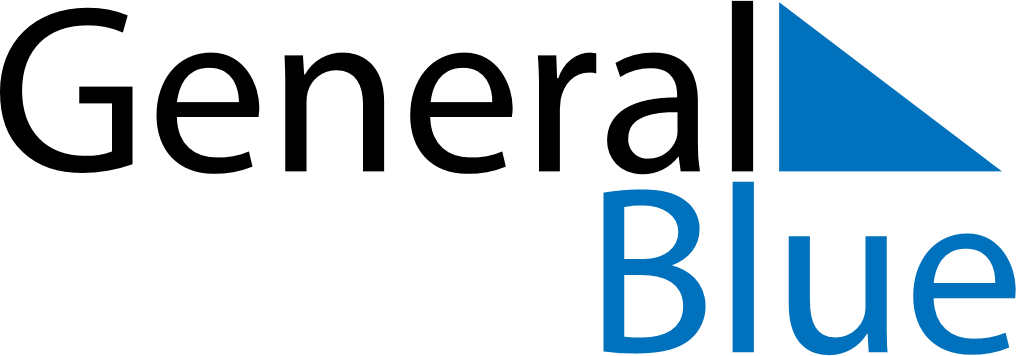 Weekly CalendarApril 7, 2025 - April 13, 2025Weekly CalendarApril 7, 2025 - April 13, 2025Weekly CalendarApril 7, 2025 - April 13, 2025Weekly CalendarApril 7, 2025 - April 13, 2025Weekly CalendarApril 7, 2025 - April 13, 2025Weekly CalendarApril 7, 2025 - April 13, 2025MONDAYApr 07TUESDAYApr 08WEDNESDAYApr 09THURSDAYApr 10FRIDAYApr 11SATURDAYApr 12SUNDAYApr 13